ČESKÝ JAZYK – SLOVESA SLOVESA = SLOVA, KTERÁ NÁM ŘÍKAJÍ, CO OSOBY, ZVÍŘATA A VĚCI DĚLAJÍ NEBO CO SE S NIMI DĚJE.   (sedí, číst, povídal)SLOVESA VŽDY PODTRHÁVÁME VLNOVKOU (na rozdíl od podstatných jmen, která podtrháváme rovnou čarou)Vyhledej ve větách slovesa a podtrhni je červenou vlnovkou.Děti namalovaly ve škole obrázek. V neděli půjdeme do kina. Honzík snědl pálivou papričku. Baví mě číst knihy o zvířatech. Pověsím prádlo ven. Nekřič na mě, slyším dobře!  Každý den pravidelně cvičím. Vyber vhodné sloveso do věty.Do sešitu ________________________ (spíme, píšeme, jíme).V bazénu ________________________ (telefonuji, lezu, plavu).V matematice _______________________ (počítáme, kouzlíme, křičíme)Ke každému obrázku vymysli sloveso, které vyjadřuje, co obrázek může dělat. Př. „ obrázek vody  – teče“. _______________  _______________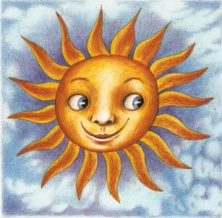 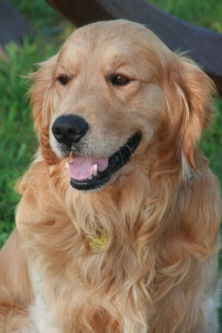  ______________  _______________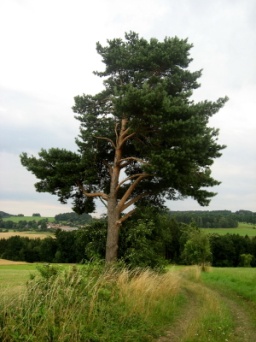 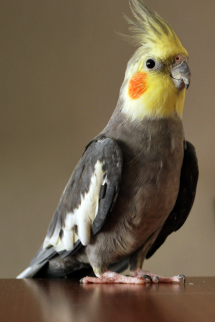 